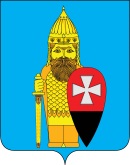 СОВЕТ ДЕПУТАТОВ ПОСЕЛЕНИЯ ВОРОНОВСКОЕ В ГОРОДЕ МОСКВЕРЕШЕНИЕ29 ноября 2017 года № 08/03Об утверждении положения «О порядке предоставления гарантии медицинского обслуживания или компенсации за медицинское обслуживание муниципальных служащихадминистрации поселения Вороновское и членов их семей   На основании статьи 23 Федерального закона от 2 марта 2007 года № 25-ФЗ «О муниципальной службе в Российской Федерации», статьи 30 и 31 Закона города Москвы от 22 октября 2008 года № 50 «О муниципальной службе в городе Москве», руководствуясь указом Мэра Москвы от 22 января 2014 года № 3-УМ «О внесении изменений в указ Мэра Москвы от 13 декабря 2005 года №83-УМ», пунктом 3 статьи 18 Устава поселения Вороновское и принципом взаимосвязи и соотношения основных условий прохождения муниципальной службы и государственной гражданской службы города Москвы;Совет депутатов поселения Вороновское решил:   1. Утвердить положение «О порядке предоставления гарантии медицинского обслуживания и компенсации за медицинское обслуживание муниципальных служащих администрации поселения Вороновское и членов их семей» (приложение).   2. Признать утратившим силу решение Совета депутатов от 12 октября 2016 года №10/13 «Об утверждении положения «О порядке предоставления гарантии медицинского обслуживание и компенсации за медицинское муниципальных служащих администрации поселения Вороновское и членов их семей».   3. Опубликовать настоящее решение в бюллетене «Московский муниципальный вестник» и разместить на официальном сайте администрации поселения Вороновское в информационно – телекоммуникационной сети «Интернет».   4. Настоящее решение вступает в силу с 01 января 2018 года   5. Контроль за исполнением настоящего решения возложить на Главу поселения Вороновское Исаева М.К.Главапоселения Вороновское                                                                  М.К. Исаев Приложениек решению Совета Депутатовпоселения Вороновскоеот 29 ноября 2017 года № 08/03Положение о порядке предоставления гарантии медицинского обслуживания и компенсации за медицинское обслуживание муниципальных служащих администрации поселения Вороновское и членов их семей   1.  Муниципальному служащему, а также членам его семьи гарантируется медицинское обслуживание или компенсация за медицинское обслуживание, в том числе после выхода муниципального служащего на пенсию, в объёме, не превышающем объём соответствующей гарантии, установленный для государственных гражданских служащих города Москвы, замещающих должности, отнесённые к соответствующим группам должностей государственной гражданской службы города Москвы;   1.1. Под членами семьи муниципального служащего понимаются:- супруг (супруга); - несовершеннолетние дети (дети, не достигшие возраста 18 лет), в том числе дети-инвалиды;- инвалиды с детства;- дети, достигшие возраста 18 лет, ставшие инвалидами до достижения ими возраста 18 лет;- дети, достигшие возраста 18 лет и обучающиеся по очной форме обучения в образовательных организациях, за исключением образовательных организаций дополнительного образования, до достижения ими возраста 23 лет.   2. Медицинское обслуживание или компенсация за медицинское обслуживание муниципальным служащим и членам их семей обеспечивается в зависимости от группы замещаемой муниципальным служащим должности муниципальной службы в следующем порядке:   2.1. Муниципальным служащим, замещающим должности муниципальной службы, относящиеся к группам высших и главных должностей муниципальной службы, предоставляется медицинское обслуживание или компенсация за медицинское обслуживание с членами их семей;   2.2. Муниципальным служащим, замещающим должности муниципальной службы и относящиеся к группам ведущих и старших должностей муниципальной службы, предоставляется медицинское обслуживание или компенсация за медицинское обслуживание с одним членом семьи по выбору муниципального служащего, а в случае принятия муниципальным служащим решения о предоставлении медицинского обслуживания или компенсации за медицинское обслуживание члену семьи – ребёнку и наличия в семье двух и более детей, медицинское обслуживание или компенсация за медицинское обслуживание предоставляется всем детям муниципального служащего;   2.3. Муниципальным служащим, замещающим должности муниципальной службы, относящиеся к группе младших должностей муниципальной службы, предоставляется медицинское обслуживание или компенсация за медицинское обслуживание без членов их семей.   3. Муниципальным служащим, назначенным на должности муниципальной службы с испытательным сроком, медицинское обслуживание, либо компенсация за медицинское обслуживание предоставляется со дня, следующего за днем окончания испытательного срока, пропорционально количеству календарных дней текущего года;   3.1. Лицам, назначенным на должности муниципальной службы без испытательного срока, в текущем календарном году, компенсация за медицинское обслуживание предоставляется пропорционально отработанному времени в текущем году.   4. Детям муниципального служащего, признанными инвалидами с детства, независимо от возраста предоставляется медицинское обслуживание или компенсация за медицинское обслуживание на период нахождения родителя на муниципальной службе независимо от группы должностей муниципальной службы, к которой относится замещаемая им должность.   5. Медицинское обслуживание муниципального служащего или компенсация за медицинское обслуживание муниципального служащего, после его выхода с муниципальной службы на пенсию, (далее в настоящем пункте – муниципальный служащий, вышедший на пенсию) предоставляется в следующем порядке:   5.1. Муниципальным служащим, замещавшим должности муниципальной службы, относящиеся к группам высших и главных должностей муниципальной службы, сохраняется медицинское обслуживание или компенсация за медицинское обслуживание с одним из членов их семей;   5.2 Муниципальным служащим, замещавшим должности муниципальной службы, относящиеся к группам ведущих, старших и младших должностей муниципальной службы, сохраняется медицинское обслуживание или компенсация за медицинское обслуживание без членов их семей.   6. Выплата компенсации за медицинское обслуживание муниципального служащего производится по письменному заявлению ежегодно, единовременно, в декабре текущего календарного года из бюджета поселения Вороновское, в пределах заложенных на эти цели денежных средств, в рамках установленной соответствующим распоряжением Правительства города Москвы суммы компенсации за медицинское обслуживание для государственных гражданских служащих;  6.1. Для осуществления выплаты компенсации за медицинское обслуживание члену семьи муниципального служащего, в дополнение к заявлению, указанному в п.6. настоящего Положения, представляется копия свидетельства о заключении брака или копия свидетельства о рождении ребенка или справка о наличии ребенка (детей) в возрасте до 18 лет, принятого под опеку или попечительство, справку об обучении на очной форме обучения для детей до 23 лет;   6.2. Для осуществления выплаты компенсации за медицинское обслуживание муниципальным служащим, вышедшим на пенсию, в дополнение к заявлению указанному в п.6. настоящего Положения, предоставляются копии пенсионного удостоверения и трудовой книжки, подтверждающей трудовую деятельность в должности муниципального служащего.   7. Муниципальные служащие, находящиеся в отпуске по уходу за ребёнком до достижения им возраста трёх лет, один раз в декабре текущего календарного года получают компенсацию за медицинское обслуживание.    8. Муниципальный служащий, освобожденный от занимаемой должности муниципальной службы, получает компенсацию за медицинское обслуживание на себя и членов его семьи в размере пропорционально отработанному времени в текущем календарном году в соответствии с пунктом  2 настоящего Положения.    9. Компенсация за медицинское обслуживание выплачивается муниципальному служащему и членам его семьи в период его нахождения в текущем календарном году в отпуске без сохранения денежного содержания продолжительностью не более одного года, предоставленному по его письменному заявлению в соответствии с частью 6 статьи 21 Федерального закона от 2 марта 2007 года № 25-ФЗ «О муниципальной службе в Российской Федерации».